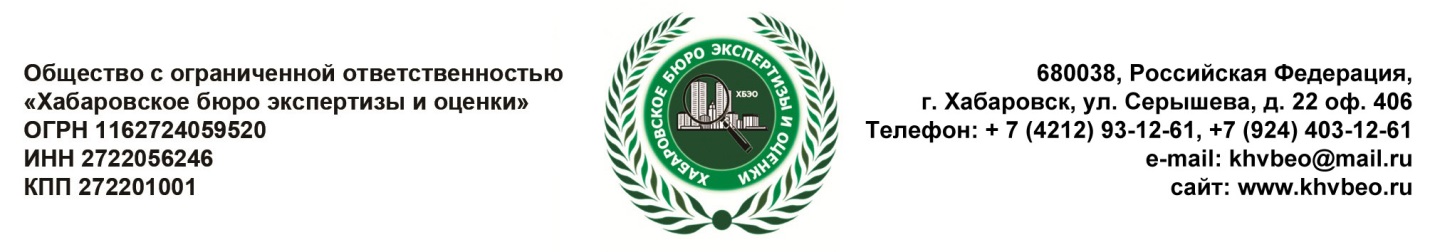 Документы, необходимые для оценки гаража (бокса):Паспорт ЗаказчикаСвидетельство о государственной регистрации права и/или Договор купли-продажиДоговор даренияДоговор меныЧленская книжкаВыписка из Единого государственного реестра недвижимости (ЕГРН) об основных характеристиках на объект недвижимости – только для капитальных гаражей.Технический паспорт на гараж (бокс)